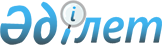 Об утверждении Соглашения о взаимодействии по профилактике и ликвидации очагов болезней и вредителей леса на приграничных территориях государств-участников Содружества Независимых ГосударствПостановление Правительства Республики Казахстан от 3 мая 2019 года № 246
      Правительство Республики Казахстан ПОСТАНОВЛЯЕТ:
      1. Утвердить прилагаемое Соглашение о взаимодействии по профилактике и ликвидации очагов болезней и вредителей леса на приграничных территориях государств-участников Содружества Независимых Государств, совершенное в Астане 2 ноября 2018 года (далее - Соглашение).
      2. Определить уполномоченным органом от Республики Казахстан в соответствии с Соглашением Комитет лесного хозяйства и животного мира Министерства сельского хозяйства Республики Казахстан.
      3. Министерству иностранных дел Республики Казахстан уведомить Исполнительный комитет Содружества Независимых Государств о принятом решении.
      4. Настоящее постановление вводится в действие со дня его подписания. СОГЛАШЕНИЕ
о взаимодействии по профилактике и ликвидации очагов
болезней и вредителей леса на приграничных территориях
государств - участников Содружества Независимых Государств
      Правительства государств - участников настоящего Соглашения, далее именуемые Сторонами,
      основываясь на Соглашении о сотрудничестве в области лесопромышленного комплекса и лесного хозяйства от 11 сентября 1998 года, Конвенции о приграничном сотрудничестве государств - участников Содружества Независимых Государств от 10 октября 2008 года,
      развивая положения Соглашения по профилактике и тушению природных пожаров на приграничных территориях государств - участников Содружества Независимых Государств от 31 мая 2013 года,
      признавая важность сотрудничества в целях предотвращения болезней и распространения вредителей леса на сопредельные территории государств - участников Содружества Независимых Государств,
      согласились о нижеследующем: Статья 1
      Для целей настоящего Соглашения используются основные термины, имеющие следующие значения:
      лесные виды вредных организмов - живые виды организмов (вредители и возбудители инфекционных болезней растений), способные при определенном повышении численности или уровне развития и распространения наносить экологический и экономический ущерб лесу и лесной продукции;
      лесопатологический мониторинг - подсистема экологического мониторинга, система сбора, анализа и использования информации о лесопатологическом и санитарном состоянии лесов, развитии и распространении очагов вредителей и болезней леса, и повреждении (поражении) лесов другими неблагоприятными природными и антропогенными факторами. Проводится в целях прогноза лесопатологической ситуации и принятия решений по планированию и осуществлению мероприятий по защите лесов;
      уполномоченные органы - государственные органы и/или организации государств - участников настоящего Соглашения, наделенные Сторонами полномочиями по принятию решений и осуществлению мероприятий для реализации настоящего Соглашения. Статья 2
      Целью настоящего Соглашения является сотрудничество государств - участников настоящего Соглашения по профилактике и ликвидации очагов болезней и вредителей леса на приграничных территориях государств - участников Содружества Независимых Государств, разработке совместных мер по развитию лесопатологического мониторинга и уровня защищенности приграничных территорий государств - участников настоящего Соглашения от воздействия болезней и вредителей леса для минимизации причиняемых ими потерь лесов и экономического ущерба. Статья 3
      Стороны определяют перечень своих уполномоченных органов, который передается депозитарию при сдаче уведомления о выполнении внутригосударственных процедур, необходимых для вступления в силу настоящего Соглашения. Об изменении перечня уполномоченных органов каждая из Сторон в течение 30 дней с даты принятия такого решения информирует депозитарий, который уведомляет об этом остальные Стороны. Статья 4
      Стороны осуществляют сотрудничество через свои уполномоченные органы в соответствии с настоящим Соглашением при соблюдении международных договоров и законодательства государств - участников настоящего Соглашения.
      Уполномоченные органы Сторон осуществляют сотрудничество путем: 
      обмена информацией и проведения консультаций о результатах лесопатологического мониторинга лесов приграничных территорий государств - участников настоящего Соглашения;
      обмена информацией о принимаемых мерах борьбы с лесными видами вредных организмов;
      выполнения совместных научно-исследовательских работ в области лесопатологического мониторинга лесов приграничных территорий государств - участников настоящего Соглашения;
      оказания взаимной научной и технической помощи в области проведения мероприятий по защите лесов;
      организации учебных курсов и семинаров по борьбе с болезнями и вредителями леса. Статья 5
      Координатором взаимодействия по вопросам сотрудничества государств - участников настоящего Соглашения в области профилактики и ликвидации очагов болезней и вредителей леса на приграничных территориях государств -участников настоящего Соглашения является Межправительственный совет по лесопромышленному комплексу и лесному хозяйству. Статья 6
      Для целей настоящего Соглашения Стороны формируют общий перечень (перечни) лесных видов вредных организмов (инвазивных и карантинных), распространенных на приграничных территориях государств - участников настоящего Соглашения, утверждаемый Межправительственным советом по лесопромышленному комплексу и лесному хозяйству. Статья 7
      Финансовое обеспечение сотрудничества по реализации настоящего Соглашения осуществляется в пределах средств, предусмотренных в бюджетах государств - участников Содружества Независимых Государств заинтересованным министерствам и ведомствам на обеспечение их функций. Статья 8
      В настоящее Соглашение по согласию Сторон могут быть внесены изменения, являющиеся его неотъемлемой частью, которые оформляются соответствующим протоколом. Статья 9
      Спорные вопросы между Сторонами, возникшие при применении и толковании настоящего Соглашения, решаются путем консультаций и переговоров заинтересованных Сторон или посредством другой согласованной Сторонами процедуры. Статья 10
      Настоящее соглашение вступает в силу по истечении 30 дней с даты получения депозитарием третьего уведомления о выполнении подписавшими его Сторонами внутригосударственных процедур, необходимых для его вступления в силу.
      Для сторон, выполнивших внутригосударственные процедуры позднее, настоящее Соглашение вступает в силу по истечении 30 дней с даты получения депозитарием соответствующих документов. Статья 11
      Настоящее Соглашение после его вступления в силу открыто для присоединения любого государства - участника Содружества Независимых Государств путем передачи депозитарию документа о присоединении.
      Для присоединяющегося государства Соглашение вступает в силу по истечении 30 дней с даты получения депозитарием документа о присоединении. Статья 12
      Настоящее Соглашение заключается на неопределенный срок. Каждая из Сторон вправе выйти из настоящего Соглашения, направив депозитарию письменное уведомление о таком своем намерении не позднее чем за 6 месяцев до выхода и урегулировав обязательства, возникшие за время действия настоящего Соглашения.
      Совершено в городе Астана 2 ноября 2018 года в одном подлинном экземпляре на русском языке. Подлинный экземпляр хранится в Исполнительном комитете Содружества Независимых Государств, который направит каждому государству, подписавшему настоящее Соглашение, его заверенную копию.
					© 2012. РГП на ПХВ «Институт законодательства и правовой информации Республики Казахстан» Министерства юстиции Республики Казахстан
				
      Премьер-Министр
Республики Казахстан 

А. Мамин
Утверждено
постановлением Правительства
Республики Казахстан
от 3 мая 2019 года № 246Текст международного
Соглашения, прилагаемый
к нормативному правовому акту,
не является официальным.
Официально заверенную копию
международного Соглашения РК
на языках заключения можно получить
в Министерстве иностранных дел РК,
ответственном за регистрацию,
учет и хранение международных
Соглашений РК
За Правительство
Азербайджанской Республики
За Правительство
Российской Федерации
За Правительство
Республики Армения
За Правительство
Республики Таджикистан
За Правительство
Республики Беларусь
За Правительство
Туркменистана
За Правительство
Республики Казахстан
За Правительство
Республики Узбекистан
За Правительство
Кыргызской Республики
За Правительство
Украины
За Правительство
Республики Молдова